comunicação de INÍCIO DE OBRAS SUJEITAS A CONTROLO PRÉVIO  (Os campos assinalados com * são de preenchimento obrigatório) LOCALComunica, nos termos do Artigo 80.º-A do RJUE, que irá dar início às obras sujeitas a controlo prévio, no local identificado, decorrente do seguinte procedimento: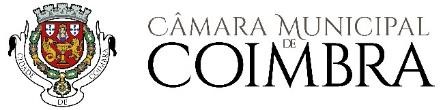 REGISTO MGD N.ºDATAExmº. SenhorPresidente da Câmara Municipal de CoimbraExmº. SenhorPresidente da Câmara Municipal de CoimbraPROCESSO N.ºExmº. SenhorPresidente da Câmara Municipal de CoimbraREQUERENTE NOME/DENOMINAÇÃO:*   NOME/DENOMINAÇÃO:*   NOME/DENOMINAÇÃO:*   NOME/DENOMINAÇÃO:*   DOMICÍLIO/SEDE:* DOMICÍLIO/SEDE:* DOMICÍLIO/SEDE:* N.º:ANDAR / LOTE:ANDAR / LOTE:ANDAR / LOTE:ANDAR / LOTE:ANDAR / LOTE:ANDAR / LOTE: CÓDIGO POSTAL:* CÓDIGO POSTAL:* CÓDIGO POSTAL:* LOCALIDADE:* LOCALIDADE:* LOCALIDADE:* LOCALIDADE:* LOCALIDADE:* NIF/NIPC:* DATA DE NASCIMENTO: DATA DE NASCIMENTO: DATA DE NASCIMENTO: DATA DE NASCIMENTO: TIPO DE DOCUMENTO DE IDENTIFICAÇÃO: TIPO DE DOCUMENTO DE IDENTIFICAÇÃO: TIPO DE DOCUMENTO DE IDENTIFICAÇÃO: TIPO DE DOCUMENTO DE IDENTIFICAÇÃO: TIPO DE DOCUMENTO DE IDENTIFICAÇÃO: N.º: N.º: VÁLIDO ATÉ: VÁLIDO ATÉ: CÓDIGO DE ACESSO À CERTIDÃO COMERCIAL PERMANENTE: CÓDIGO DE ACESSO À CERTIDÃO COMERCIAL PERMANENTE: CÓDIGO DE ACESSO À CERTIDÃO COMERCIAL PERMANENTE: CÓDIGO DE ACESSO À CERTIDÃO COMERCIAL PERMANENTE: CÓDIGO DE ACESSO À CERTIDÃO COMERCIAL PERMANENTE: CÓDIGO DE ACESSO À CERTIDÃO COMERCIAL PERMANENTE: CÓDIGO DE ACESSO À CERTIDÃO COMERCIAL PERMANENTE: CÓDIGO DE ACESSO À CERTIDÃO COMERCIAL PERMANENTE: CÓDIGO DE ACESSO À CERTIDÃO COMERCIAL PERMANENTE: CÓDIGO DE ACESSO À CERTIDÃO COMERCIAL PERMANENTE: CONTACTO TELEFÓNICO: CONTACTO TELEFÓNICO: CONTACTO TELEFÓNICO: CONTACTO TELEFÓNICO: FAX: FAX: FAX: E-MAIL: * QUALIDADE DE:      QUALIDADE DE:     REPRESENTANTE NOME/DENOMINAÇÃO: NOME/DENOMINAÇÃO: NOME/DENOMINAÇÃO: NOME/DENOMINAÇÃO: NOME/DENOMINAÇÃO: DOMICÍLIO/SEDE: DOMICÍLIO/SEDE: DOMICÍLIO/SEDE: DOMICÍLIO/SEDE: N.º: N.º: N.º: N.º: ANDAR/LOTE: ANDAR/LOTE: ANDAR/LOTE: ANDAR/LOTE: ANDAR/LOTE: CÓDIGO POSTAL: CÓDIGO POSTAL: CÓDIGO POSTAL: CÓDIGO POSTAL: NIF/NIPC: NIF/NIPC: TIPO DE DOCUMENTO DE IDENTIFICAÇÃO: TIPO DE DOCUMENTO DE IDENTIFICAÇÃO: TIPO DE DOCUMENTO DE IDENTIFICAÇÃO: TIPO DE DOCUMENTO DE IDENTIFICAÇÃO: TIPO DE DOCUMENTO DE IDENTIFICAÇÃO: TIPO DE DOCUMENTO DE IDENTIFICAÇÃO: TIPO DE DOCUMENTO DE IDENTIFICAÇÃO: N.º: VÁLIDO ATÉ: VÁLIDO ATÉ: VÁLIDO ATÉ: CÓDIGO DE CONSULTA DA PROCURAÇÃO ONLINE: CÓDIGO DE CONSULTA DA PROCURAÇÃO ONLINE: CÓDIGO DE CONSULTA DA PROCURAÇÃO ONLINE: CÓDIGO DE CONSULTA DA PROCURAÇÃO ONLINE: CÓDIGO DE CONSULTA DA PROCURAÇÃO ONLINE: CÓDIGO DE CONSULTA DA PROCURAÇÃO ONLINE: CÓDIGO DE CONSULTA DA PROCURAÇÃO ONLINE: CÓDIGO DE CONSULTA DA PROCURAÇÃO ONLINE: CÓDIGO DE CONSULTA DA PROCURAÇÃO ONLINE: CÓDIGO DE CONSULTA DA PROCURAÇÃO ONLINE: CONTACTO TELEFÓNICO: CONTACTO TELEFÓNICO: CONTACTO TELEFÓNICO: CONTACTO TELEFÓNICO: CONTACTO TELEFÓNICO: CONTACTO TELEFÓNICO:FAX: E-MAIL: E-MAIL: E-MAIL:NOTIFICAÇÕES1. As comunicações/notificações são efetuadas exclusivamente por correio eletrónico (e-mail) do Requerente;2. Caso pretenda o envio para outro endereço de correio eletrónico (e-mail), indique-o:IDENTIFICAÇÃO DO LOCAL DA OBRAFREGUESIA:RUA/LUGAR/AVENIDA:N.º:ANDAR/LOTE: CÓDIGO POSTAL:COMUNICAÇÃOProcesso n.º:Identificação do título da operação urbanística:Data de emissão do título:Data de início das obras:Data de conclusão das obras: Entidade encarregada da execução das obras:OBSERVAÇÕESINFORMAÇÕES ADICIONAIS1. Os dados pessoais recolhidos neste pedido são necessários, única e exclusivamente, para dar cumprimento ao disposto no artigo 102.º do Código do Procedimento Administrativo (CPA), no artigo 17.º do Decreto-Lei n.º 135/99, de 22 de abril e/ou ao previsto na legislação específica aplicável ao pedido formulado.2. O tratamento dos dados referidos no ponto 1 por parte do Município de Coimbra respeitará a legislação em vigor em matéria de proteção de dados pessoais e será realizado com base nas seguintes condições:Responsável pelo tratamento – Câmara Municipal de Coimbra – Praça 8 de Maio 3000-300 Coimbra;Responsável pela proteção de dados – Encarregado da proteção de dados do Município de Coimbra (DPO) – Câmara Municipal de Coimbra, Praça 8 de Maio 3000-300 Coimbra dpo@cm-coimbra.pt;Finalidade do tratamento - Cumprimento de uma obrigação jurídica (CPA, Decreto-Lei n.º 135/99, de 22 de abril, e/ou de legislação específica aplicável ao pedido formulado) ou necessário ao exercício de funções de interesse público;Destinatário(s) dos dados - Serviço municipal com competência para analisar ou intervir no pedido, de acordo com a orgânica municipal em vigor;Conservação dos dados pessoais - Prazo definido na legislação aplicável ao pedido;Direitos dos titulares dos dados pessoais – Ao requerente (titular dos dados pessoais) é garantido o direito de acesso, de retificação, de apagamento, de portabilidade, de ser informado em caso de violação da segurança dos dados e de limitação e oposição ao tratamento dos dados pessoais recolhidos. O titular tem ainda o direito a apresentar reclamação à autoridade de controlo nacional (Comissão Nacional de Proteção de Dados).3. Para mais informações sobre a Política de Privacidade do Município consulte o website  da Câmara Municipal de Coimbra (www.cm-coimbra.pt) em https://www.cm-coimbra.pt/areas/transparencia/politica-de-privacidade ou envie um e-mail para dpo@cm-coimbra.pt.4. Os documentos apresentados no âmbito do presente pedido são documentos administrativos, pelo que o acesso aos mesmos se fará em respeito pelo regime de acesso à informação administrativa e ambiental e reutilização dos documentos administrativos (Lei n.º 26/2016, de 22 de agostoPEDE DEFERIMENTO,PEDE DEFERIMENTO, COIMBRA,(Assinatura do(a) requerente/representante)FUNDAMENTAÇÃO DA NÃO APRESENTAÇÃO DE DOCUMENTOS